College of Southern MD & West Virginia University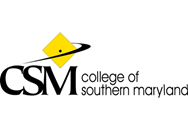                    Associate of Arts in Liberal Arts leading to Bachelor of Arts in Sociology (WVU-BA)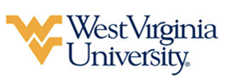 Suggested Plan of StudyStudents transferring into the Sociology program at West Virginia University must have a C- or better in SOC 101 (WVU SOCA 101) and ANT 201 (WVU SOCA 105). Students completing degrees in WVU’s Eberly College of Arts and Sciences are encouraged to work with their advisors to integrate completion of an academic minor or minors into their programs of study, to the degree allowed within elective hours. WVU offers over 100 minors that complement major fields of study, build on students’ unique interests, expand perspectives, and broaden skills. See http://catalog.wvu.edu/undergraduate/minors/#minorsofferedtext for a list of available minors. Hagerstown students may begin completion of certain minors at HCC by utilizing ELECTIVE hours to take courses equivalent to the minor’s introductory requirements at WVU.Students transferring to West Virginia University with an Associate of Arts or Associate of Science degree will have satisfied the General Education Foundation requirements at WVU.Students who have questions about admission into their intended program, GEF requirements, GEF Focus courses, minors, or any other issue relating to academics at West Virginia University should contact the Office of Undergraduate Education at WVU.The above transfer articulation of credit between West Virginia University and College Of Southern Maryland, is approved by the Dean, or the Dean’s designee, and effective the date of the signature.__________________________________            _________________________________          ______________             Print Name 	 	       		     Signature			      DateValerie Lastinger Ph.D. - Associate Dean for Academics at WVU’s Eberly College of Arts and SciencesCollege of Southern MarylandHoursWVU EquivalentsHoursYear One, 1st SemesterFYS 10103ORIN 1TC3ENG 10103ENGL 1013MTH 10103MATH 1222SCE 101033SOC 10103SOCA 1013TOTAL1515Year One, 2nd SemesterENG 10203ENGL 1023Communications Elective3Communications Elective3PSY 10103PSYC 1013Bio/Physical Science4Bio/Physical Science4Humanities Elective3Humanities Elective3TOTAL1616Year Two, 1st SemesterEnglish Literature Elective3English Literature Elective3SOC 23103SOC 2353Arts / Humanities3Arts / Humanities3SOC 21103SOCA 2213SOC 21003SOCA 2073TOTAL1515Year Two, 2nd SemesterANT 2013SOCA 1053Elective3Elective3Elective3Elective3Elective2Elective2Elective2Elective2TOTAL1414WEST VIRGINIA UNIVERSITYWEST VIRGINIA UNIVERSITYWEST VIRGINIA UNIVERSITYWEST VIRGINIA UNIVERSITYYear Three, 1st SemesterYear Three, 2nd SemesterForeign Language 1013Foreign Language 1023SOCA 3013SOCA 3113Upper Division Sociology Course3Upper Division Sociology Course3SOCA 361 (fall or spring)1Elective6STAT 211 (unless added to CSMD)3Elective2TOTAL15TOTAL15Year Four, 1st SemesterYear Four, 2nd SemesterForeign Language 2033Foreign Language 2033Upper Division Sociology Course3SOCA 4883200+ SOCA Elective3200+ SOCA Elective3Elective6Elective6TOTAL15TOTAL15